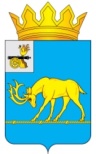 МУНИЦИПАЛЬНОЕ ОБРАЗОВАНИЕ «ТЕМКИНСКИЙ РАЙОН» СМОЛЕНСКОЙ ОБЛАСТИТЕМКИНСКИЙ РАЙОННЫЙ СОВЕТ ДЕПУТАТОВР Е Ш Е Н И Еот  28  июля 2023 года                                                                                               №67 О внесении изменений в решение Темкинского районного Совета депутатов от 28 сентября 2018 года № 92              «Об установлении размера должностного оклада и размера дополнительных выплат, порядке их осуществления и о предоставлении отпуска лицу, замещающему муниципальную должность Главы муниципального образования «Темкинский район» Смоленской области»В соответствии с постановлением Администрации Смоленской области от 14.07.2023 №395 «О внесении изменений в постановление Администрации Смоленской области от 08.10.2014 №691 «Об установлении нормативов формирования расходов на оплату труда депутатов, выборных должностных лиц местного самоуправления, осуществляющих свои полномочия на постоянной основе, муниципальных служащих», Уставом муниципального образования «Темкинский район» Смоленской области (новая редакция) (с изменениями), решением постоянной комиссии по законности и правопорядкуТемкинский районный Совет депутатов р е ш и л:1. Внести в решение Темкинского районного Совета депутатов                             от 28 сентября 2018 года № 92 «Об установлении размера должностного оклада и размера дополнительных выплат, порядке их осуществления и о предоставлении отпуска лицу, замещающему муниципальную должность Главы муниципального образования «Темкинский район» Смоленской области» (в редакции решения Темкинского районного Совета депутатов от 19.12.2018 №124) следующие изменения:1)  в абзаце 2 пункта 1 слова «в процентах от базовой суммы» исключить;2) приложение №1 изложить в новой редакции (прилагается).2. Настоящее решение вступает в силу со дня обнародования, подлежит размещению на официальном сайте в сети «Интернет» и распространяет свое действие на правоотношения, возникшие  с 1 июля 2023 года.3. Контроль за исполнением настоящего решения возложить на постоянную комиссию по законности и правопорядку (председатель А.Ф. Горностаева).Приложение №1 к решению Темкинского районного Совета депутатов от 28.09.2018 №92(в редакции решений от 19.12.2018 №124, от 28.07.2023 №67  )РАЗМЕРдолжностного оклада Главы муниципального образования «Темкинский район» Смоленской областиГлава муниципального образования «Темкинский район»   Смоленской    областиПредседатель    Темкинского         районного   Совета   депутатовС.А. ГуляевЛ.Ю. ТерёхинаНаименование должностиРазмер должностного оклада в соответствии с группой по оплате труда(рублей)Глава муниципального образования «Темкинский район» Смоленской области16405